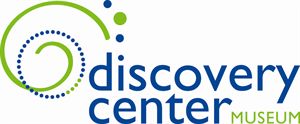 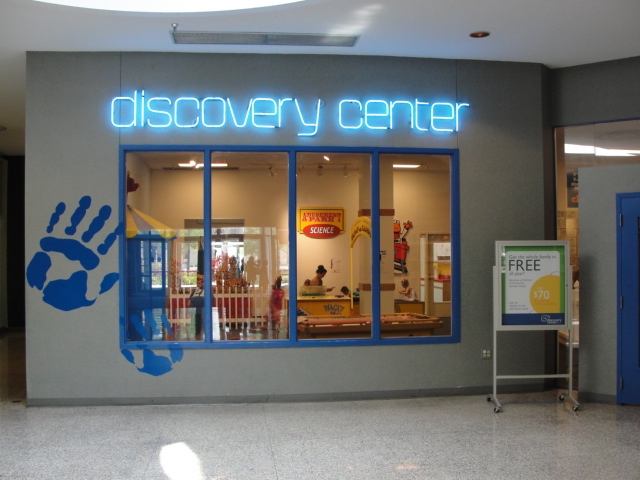 Discovery Center Museum 711 North Main Street  Rockford, IL  61103  (815) 963-6769www.discoverycentermuseum.orgWhen I go to Discovery Center MuseumSocial StoryWhen I go to Discovery Center Museum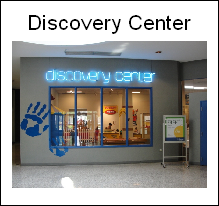 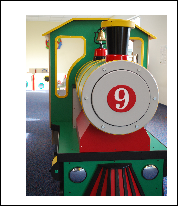 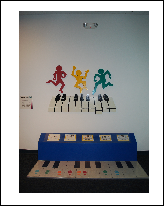 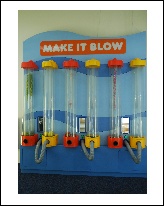 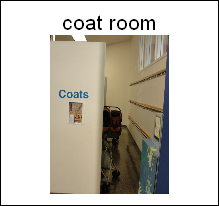 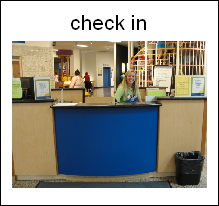 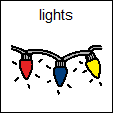 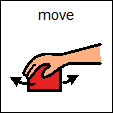 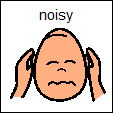 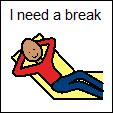 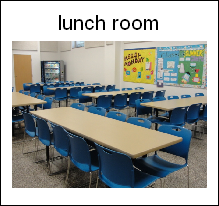 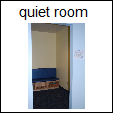 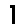 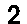 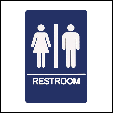 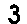 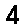 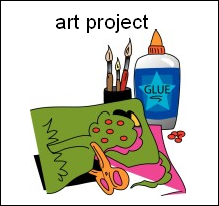 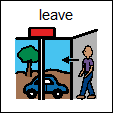 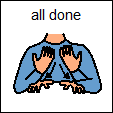 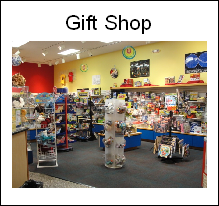 